Na začiatku programu vystúpia deti 
z tanečného krúžku.  
TEŠÍME SA NA VÁS!!!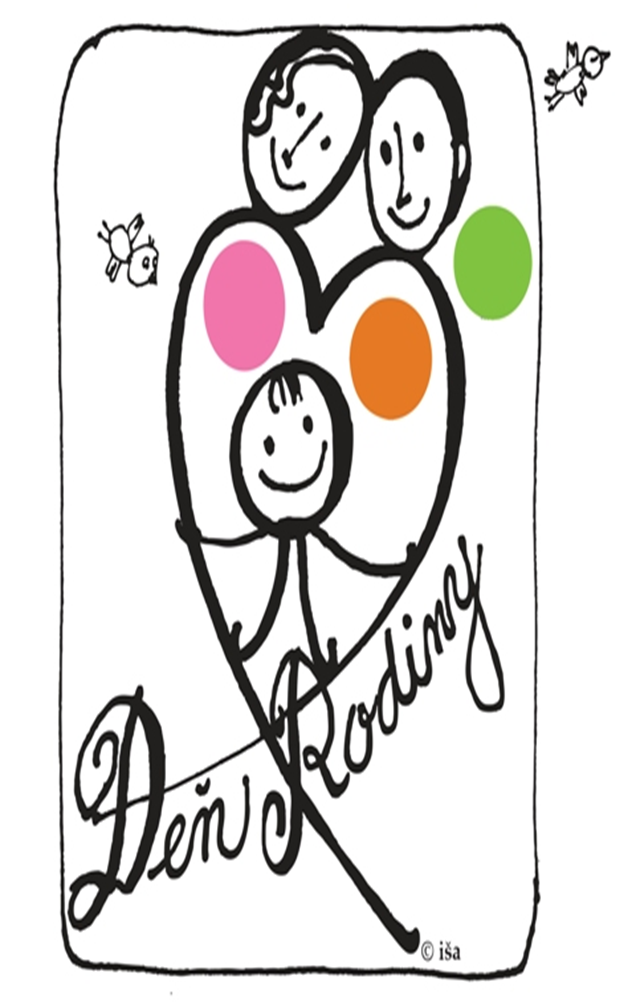 Rodičia naši milí,16.5.2019 (štvrtok) oslávime spolu DEŇ RODINY.O 15:30 hod. sa 
na škôlkarskom dvore stretneme, krátkym programom detí 
a zábavnými súťažami začneme.
Podávať sa bude pitie, rožok, párky,a budeme veľmi radi, aak vy donesiete pagáčik, koláčik dáky. 